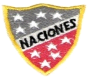  Escuela Particular Las Naciones Nº1973        Avenida Las Naciones 800 MaipúRBD: 25808-3 Fono: 7712401Escuelalasnaciones1973@hotmail.com ENGLISH GUIDE Nº3UNIT 3 “Sports and Free time Activities”7TH GRADE Name: ____________________________________________________Date: _______________		Past Simple: Pasado SimpleEl pasado simple es un tiempo gramatical utilizado para hablar de pasado.Para hablar en pasado pero de forma afirmativa utilizamos la siguiente estructura:Ejemplo:She played baseball in the school. (Ella jugó beisbol en la escuela)Para hablar en pasado pero de forma negativa utilizamos la siguiente estructura:Ejemplo:She did not play baseball in the school. (Ella no jugó beisbol en la escuela)Para hablar en pasado pero de forma interrogativa utilizamos la siguiente estructura:Para poder responder a esta interrogación utilizamos la siguiente estructura:Ejemplo:Did she play baseball in the school?  (¿Juega ella beisbol en la escuela?)Yes, she did. (Si, ella lo hace)No, she did not. (No, ella no lo hace)Time Expressions: Expresiones de tiempoLas expresiones de tiempo son palabras que nos ayudan a referirnos al tiempo, en esta ocasión aprenderás las expresiones de tiempo utilizadas para hablar de pasado.Estas son: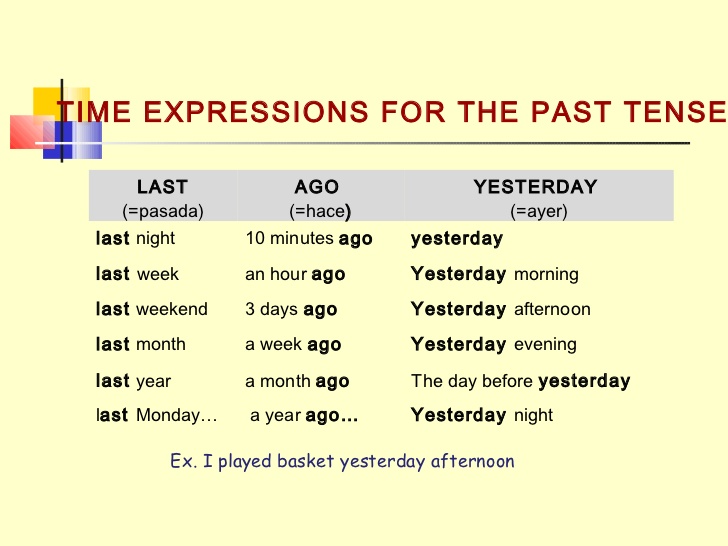 Las expresiones de tiempo pueden estar al comienzo o al final de la oración.Ejemplo:She played baseball in the school yesterday. (Ella jugó beisbol en la escuela ayer)Activity:1. Con la ayuda de un diccionario, busca el significado de las 18 expresiones de tiempo antes mencionadas.1.				2.				3.4.				5.				6.7.				8.				9.10.				11.				12.13.				14.				15.16.				17.				18.2. Realiza 4 oraciones (en afirmación, negación e interrogación/12 en total) agregando los siguientes verbos. (RUN – JUMP – SWIM – SLEEP) Recuerda que debes escribir el verbo en pasado cuando corresponda.1.2.3.4.5.6.7.8.9.10.11.12.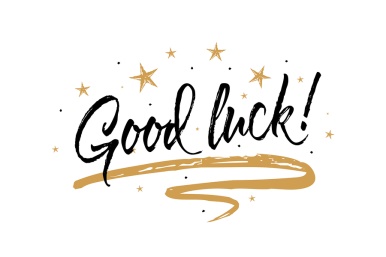 OA14: Escribir utilizando los pasos del proceso de escritura de acuerdo a un modelo recurriendo a un diccionario.Contenidos:Past SimpleTime expressions